St. Francis Special School 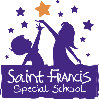 4 Year Plan  August 2023CurriculumPhysical ProjectsOtherSt. Francis Special School 4 Year Plan Second Draft 2023/24Signature: (Chairperson): ____________________________     Date: _____________                                                                   2022/2023           2023/2024       2024/20252025/2026CurriculumSSE – New Area in line with Dept. informationJCT Short Courses TrainingCurriculumSSE – New Area in line with Dept. informationCurriculumSSE – New Area in line with Dept. informationISM Assessment Review of Roles and Responsibilities Staff Induction PackNew Pupil Welcome PackSSE New areaISM 2 Year CycleNew Pupil Welcome packAssessmentSSE New Area -MathsISM 2 Year Review Process recommenced Admissions PolicyChild Protection Antibullying Policy       Health and Safety  Code of BehaviourDignity at WorkWellbeing at Work Admissions PolicyChild Protection Antibullying Policy       Health and Safety  Code of BehaviourSchool outings and toursAdministration of Medicines Admissions PolicyChild Protection Antibullying Policy       Health and Safety  Code of BehaviourDrop off areaStaff roomFacilities outside Cherry roomIT investmentReplacement of prefab structuresRefurbishment of Senior PlaygroundRefurbishment of OfficesRedesign of Rooms around Cherry classroomCookery room designationReplacement of prefab structuresRefurbishment of School HallRefurbishment of Senior PlaygroundDrop off AreaReplacement of prefab structuresExpansion of school IN School Management and Leadership TeamContinual Professional Development (CPD) EmphasisMAPAFirst AidLámhSevere / ProfoundExpansion of Private Therapies to all who wish to availReview of Whole School communicationContinual Professional Development (CPD) EmphasisErasmusWhole School communicationHealth and Safety New Flooring Continual Professional Development (CPD) EmphasisErasmusTerm 1Term 2Term 3NCSE Exceptional ReviewInduction of New StaffStaff RoomDrop Off AreaNew School OfficeNew Sensory RoomNew Admissions WindowI.T. ImprovementsNCSE PLC DayOsKaRsReconfiguration of ISLMFlooring optionsReview of Plean Scoile WellbeingPreparation for new pupilsSenior PlaygroundO.T. RoomExpansion of Private Therapies Policies on Leave:SNA -Career break, Job Sharing Teacher – Parental leave , Career break, Job sharing 